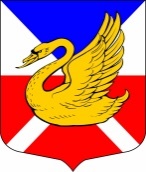 МУНИЦИПАЛЬНЫЙ СОВЕТВНУТРИГОРОДСКОЕ МУНИЦИПАЛЬНОЕ ОБРАЗОВАНИЕ САНКТ-ПЕТЕРБУРГАМУНИЦИПАЛЬНЫЙ ОКРУГ ОЗЕРО ДОЛГОЕVI СОЗЫВРЕШЕНИЕПРОЕКТ«____» сентября 2021 г.	                                                            	№ ____О внесении изменений и дополнений в Устав внутригородского Муниципального образования Санкт-Петербурга Муниципальный округ Озеро Долгое В связи с внесением изменений в федеральный закон от 06.10.2003 года № 131-ФЗ «Об общих принципах организации местного самоуправления в Российской Федерации», в закон Санкт-Петербурга от 23.09.2009 года № 420-79 «Об организации местного самоуправления в Санкт-Петербурге», учитывая предложения прокуратуры Приморского района, сделанные в порядке ст. 9 федерального закона «О прокуратуре РФ» Муниципальный совет РЕШИЛ:Внести следующие изменения в Устав внутригородского Муниципального образования Муниципальный округ Озеро Долгое, принятый Решением Муниципального совета Муниципального образования Муниципальный округ Озеро Долгое от 08 июня 2011 года № 17, зарегистрированный ГУ Министерства юстиции Российской Федерации по Северо-Западному федеральному округу от 05.07.2011 года за № 781170002011001 (далее по тексту – Устав):Наименование нормативного правового акта - Устава внутригородского муниципального образования города федерального значения Санкт-Петербурга Муниципальный округ Озеро Долгое изложить в следующей редакции:«Устав внутригородского муниципального образования города федерального значения Санкт-Петербурга Муниципальный округ Озеро Долгое»;Часть 1 статьи 1 Устава (устанавливающую полное официальное наименование муниципального образования) изложить в следующей редакции: «1. Полное официальное наименование муниципального образования - внутригородское муниципальное образование города федерального значения Санкт-Петербурга Муниципальный округ Озеро Долгое.»;В преамбуле, ранее указанное полное наименование муниципального образования изложить в следующей редакции «внутригородское муниципальное образование города федерального значения Санкт-Петербурга Муниципальный округ Озеро Долгое»;В части 5 статьи 20 Устава полное наименование Муниципального совета изложить в следующей редакции:«Полное наименование Муниципального совета - Муниципальный совет внутригородского муниципального образования города федерального значения Санкт-Петербурга Муниципальный округ Озеро Долгое.»;В части 6 статьи 32 Устава полное наименование Местной администрации изложить в следующей редакции:«Полное наименование Местной администрации - Местная администрация внутригородского муниципального образования города федерального значения Санкт-Петербурга Муниципальный округ Озеро Долгое.».Направить данное Решение на регистрацию в Главное управление Министерства юстиции Российской Федерации по Санкт-Петербургу в установленные законом сроки.Поручить исполняющему обязанности главы Муниципального образования Бенеманскому Дмитрию Вадимовичу представлять данное Решение при его рассмотрении в Главном управлении Министерства юстиции Российской Федерации по Санкт-Петербургу.Настоящее Решение вступает в силу после его государственной регистрации и официального опубликования (обнародования). И.о. Главы Муниципального образованияМуниципальный округ Озеро Долгое                                                                        Д.В. Бенеманский 